SMALL CLAIMS COURT 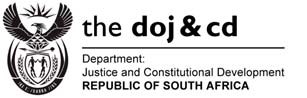 BY REGISTERED POST: TO: 	 	 	 	 	 	 	 	FROM: …………………………………………………………… 	 	…………………………………………………………… Postal Address  	…………………………………………………………….…………….  	 	 	  	 	 	…………………………………………………………….……………. …………………………………………………………….……………. …………………………………………………………….……………. …………………………………………………………….……………. Sir / Madam DEMAND:  SECTION 29 OF THE SMALL CLAIMS COURT ACT, 1984 I hereby claim from you   …………………………………………………………………………………………………………………………….……………. …………………………………………………………………………………………………………………………….……………. …………………………………………………………………………………………………………………………….……………. …………………………………………………………………………………………………………………………….……………. …………………………………………………………………………………………………………………………….……………. …………………………………………………………………………………………………………………………….……………. …………………………………………………………………………………………………………………………….……………. …………………………………………………………………………………………………………………………….……………. …………………………………………………………………………………………………………………………….……………. …………………………………………………………………………………………………………………………….……………. Unless you comply with this demand within 14 (fourteen) days after receipt of this letter, summons will be issued against you in the Small Claims Court. Your’s faithfully ………………………………………..      ……………………………………….. PRINT NAME         PLAINTIFF’S SIGNATURE 